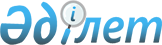 Степногорск қалалық мәслихатының 2019 жылғы 24 желтоқсандағы № 6С-48/2 "2020-2022 жылдарға арналған қала бюджеті туралы" шешіміне өзгерістер енгізу туралыАқмола облысы Степногорск қалалық мәслихатының 2020 жылғы 27 наурыздағы № 6С-49/2 шешімі. Ақмола облысының Әділет департаментінде 2020 жылғы 30 наурызда № 7757 болып тіркелді
      Қазақстан Республикасының 2008 жылғы 4 желтоқсандағы Бюджет кодексінің 106-бабының 4-тармағына, Қазақстан Республикасының 2001 жылғы 23 қаңтардағы "Қазақстан Республикасындағы жергілікті мемлекеттік басқару және өзін-өзі басқару туралы" Заңының 6-бабының 1-тармағына сәйкес, Степногорск қалалық мәслихаты ШЕШІМ ҚАБЫЛДАДЫ:
      1. Степногорск қалалық мәслихатының "2020-2022 жылдарға арналған қала бюджеті туралы" 2019 жылғы 24 желтоқсандағы № 6С-48/2 (Нормативтік құқықтық актілерді мемлекеттік тіркеу тізілімінде № 7610 болып тіркелген, 2020 жылғы 8 қаңтарда Қазақстан Республикасы нормативтік құқықтық актілерінің электрондық түрдегі эталондық бақылау банкінде жарияланған) шешіміне келесі өзгерістер енгізілсін:
      1-тармақ жаңа редакцияда баяндалсын:
      "1. 2020-2022 жылдарға арналған қала бюджеті тиісінше 1, 2, 3-қосымшаларына сәйкес, соның ішінде 2020 жылға келесі көлемдерде бекітілсін:
      1) кірістер – 8 089 410,9 мың теңге, соның ішінде:
      салықтық түсімдер – 3 246 387,1 мың теңге;
      салықтық емес түсімдер – 24 338 мың теңге;
      негізгі капиталды сатудан түсетін түсімдер – 49 405 мың теңге;
      трансферттердің түсімдері – 4 769 280,8 мың теңге;
      2) шығындар – 8 261 691,2 мың теңге;
      3) таза бюджеттік кредиттеу – 17 118 мың теңге, соның ішінде:
      бюджеттік кредиттер – 19 932 мың теңге;
      бюджеттік кредиттерді өтеу – 2 814 мың теңге;
      4) қаржы активтерімен операциялар бойынша сальдо – 0 мың теңге, соның ішінде:
      қаржы активтерін сатып алу – 0 мың теңге;
      мемлекеттің қаржы активтерін сатудан түсетін түсімдер – 0 мың теңге;
      5) бюджет тапшылығы (профициті) – - 189 398,3 мың теңге;
      6) бюджет тапшылығын қаржыландыру (профицитін пайдалану) – 189 398,3 мың теңге.";
      көрсетілген шешімнің 1, 4-қосымшалары осы шешімнің 1, 2-қосымшаларына сәйкес жаңа редакцияда баяндалсын.
      2. Осы шешім Ақмола облысының Әділет департаментінде мемлекеттік тіркелген күнінен бастап күшіне енеді және 2020 жылғы 1 қаңтардан бастап қолданысқа енгізіледі.
      "КЕЛІСІЛДІ" 2020 жылға арналған қала бюджеті 2020 жылға арналған облыстық бюджеттен нысаналы трансферттер
					© 2012. Қазақстан Республикасы Әділет министрлігінің «Қазақстан Республикасының Заңнама және құқықтық ақпарат институты» ШЖҚ РМК
				
      Степногорск қалалық
мәслихаты сессиясының
төрайымы

Н.Лощинская

      Степногорск қалалық
мәслихат хатшысының
міндетің атқарушы

О.Джагпаров

      Степногорск қаласының әкімдігі
Степногорск қалалық
мәслихатының
2020 жылғы 27 наурыздағы
№ 6С-49/2 шешіміне
1-қосымшаСтепногорск қалалық
мәслихатының
2019 жылғы 24 желтоқсандағы
№ 6С-48/2 шешіміне
1-қосымша
Санаты
Санаты
Санаты
Санаты
мың теңге сомасы
Сыныбы
Сыныбы
Сыныбы
мың теңге сомасы
Кіші сыныбы
Кіші сыныбы
мың теңге сомасы
Атауы
мың теңге сомасы
1
2
3
4
5
I. КІРІСТЕР
8 089 410,9
1
САЛЫҚТЫҚ ТҮСІМДЕР
3 246 387,1
01
Табыс салығы
42 081
2
Жеке табыс салығы
42 081
03
Әлеуметтік салық
2 557 488
1
Әлеуметтік салық
2 557 488
04
Меншікке салынатын салықтар
472 477
1
Мүлікке салынатын салықтар
397 090
3
Жер салығы
17 667
5
Бірыңғай жер салығы
57 720
05
Тауарларға, жұмыстарға және қызметтерге салынатын ішкі салықтар
155 025,1
2
Акциздер
69 005
3
Табиғи және басқа да оресурстрарды пайдаланғаны үшін түсетін түсімдер
29 457
4
Кәсіпкерлік және кәсіби қызметті жүргізгені үшін алынатын алымдар
54 957,1
5
Ойын бизнесіне салық
1 606
08
Заңдық маңызы бар әрекеттерді жасағаны және (немесе) оған уәкілеттігі бар мемлекеттік органдар немесе лауазымды адамдар құжаттар бергені үшін алынатын міндетті төлемдер
19 316
1
Мемлекеттік баж
19 316
2
САЛЫҚТЫҚ ЕМЕС ТҮСІМДЕР
24 338
01
Мемлекеттік меншіктен түсетін кірістер
15 004
5
Мемлекет меншігіндегі мүлікті жалға беруден түсетін кірістер
14 102
7
Мемлекеттік бюджеттен берілген кредиттер бойынша сыйақылар
902
4
Мемлекеттік бюджеттен қаржыландырылатын, сондай-ақ Қазақстан Республикасы Ұлттық Банкінің бюджетінен (шығыстар сметасынан) қамтылатын және қаржыландырылатын мемлекеттік мекемелер салатын айыппұлдар, өсімпұлдар, санкциялар, өндіріпалулар
600
1
Мұнай секторы ұйымдарынан және Жәбірленушілерге өтемақы қорына түсетін түсімдерді қоспағанда, мемлекеттік бюджеттен қаржыландырылатын, сондай-ақ Қазақстан Республикасы Ұлттық Банкінің бюджетінен (шығыстар сметасынан) қамтылатын және қаржыландырылатын мемлекеттік мекемелер салатын айыппұлдар, өсімпұлдар, санкциялар, өндіріп алулар
600
06
Басқа да салықтық емес түсімдер
8 734
1
Басқа да салықтық емес түсімдер
8 734
3
НЕГІЗГІ КАПИТАЛДЫ САТУДАН ТҮСЕТІН ТҮСІМДЕР
49 405
01
Мемлекеттік мекемелерге бекітілген мемлекеттік мүлікті сату
28 405
1
Мемлекеттік мекемелерге бекітілген мемлекеттік мүлікті сату
28 405
03
Жерді және материалдық емес ақтивтерді сату
21 000
1
Жерді сату
13 000
2
Материалдық емес активтерді сату
8 000
4
ТРАНСФЕРТТЕРДІҢ ТҮСІМДЕРІ
4 769 280,8
02
Мемлекеттік басқарудың жоғары тұрған органдарынан түсетін трансферттер
4 769 280,8
2
Облыстық бюджеттен түсетін трансферттер
4 769 280,8
Функционалдықтоп
Функционалдықтоп
Функционалдықтоп
Функционалдықтоп
мың теңге сомасы
Бюджеттік бағдарламалардың әкімшісі
Бюджеттік бағдарламалардың әкімшісі
Бюджеттік бағдарламалардың әкімшісі
мың теңге сомасы
Бағдарлама
Бағдарлама
мың теңге сомасы
Атауы
мың теңге сомасы
1
2
3
4
5
II. ШЫҒЫНДАР
8 261 691,2
01
Жалпы сипаттағы мемлекеттiк қызметтер
388 384,6
112
Аудан (облыстық маңызы бар қала) мәслихатының аппараты
19 156,6
001
Аудан (облыстық маңызы бар қала) мәслихатының қызметін қамтамасыз ету жөніндегі қызметтер
18 986,6
003
Мемлекеттік органның күрделі шығыстары
170
122
Аудан (облыстық маңызы бар қала) әкімінің аппараты
173 515,1
001
Аудан (облыстық маңызы бар қала) әкімінің қызметін қамтамасыз етужөніндегі қызметтер
166 899,4
003
Мемлекеттік органның күрделі шығыстары
4 236
113
Мемлекеттік органның күрделі шығыстары
2 379,7
459
Ауданның (облыстық маңызы бар қаланың) экономика және қаржы бөлімі
33 402,6
001
Ауданның (облыстық маңызы бар қаланың) экономикалық саясаттын қалыптастыру мен дамыту, мемлекеттік жоспарлау, бюджеттік атқару және коммуналдық меншігін басқару саласындағы мемлекеттік саясатты іске асыру жөніндегі қызметтер
23 612,4
003
Салық салу мақсатындамүліктібағалаудыжүргізу
3 337
015
Мемлекеттік органның күрделі шығыстары
900
113
Төменгі тұрған бюджеттерге берілетін нысаналы ағымдағы трансферттер
5 553,2
489
Ауданның (облыстық маңызы бар қаланың) мемлекеттік активтер және сатып алу бөлімі
15 510,8
001
Жергілікті деңгейде мемлекеттік активтер мен сатып алуды басқару саласындағы мемлекеттік саясатты іске асыру жөніндегі қызметтер
12 741,8
003
Мемлекеттік органның күрделі шығыстары
1 371
005
Жекешелендіру, коммуналдық меншікті басқару, жекешелендіруден кейінгі қызмет және осыған байланысты дауларды реттеу
1 398
492
Ауданның (облыстық маңызы бар қаланың) тұрғын үй-коммуналдық шаруашылығы, жолаушылар көлігі, автомобиль жолдары және тұрғын үй инспекциясы бөлімі
146 799,5
001
Жергілікті деңгейде тұрғын үй-коммуналдық шаруашылық, жолаушылар көлігі, автомобиль жолдары және тұрғын үй инспекциясы саласындағы мемлекеттік саясатты іске асыру жөніндегі қызметтер
45 788,1
013
Мемлекеттік органның күрделі шығыстары
12 965
113
Төменгі тұрған бюджеттерге берілетін нысаналы ағымдағы трансферттер
88 046,4
02
Қорғаныс
32 185
122
Аудан (облыстық маңызы бар қала) әкімінің аппараты
32 185
005
Жалпыға бірдей әскери міндетті атқару шеңберіндегі іс-шаралар
4 622
006
Аудан (облыстық маңызы бар қала) ауқымындағы төтенше жағдайлардың алдын алу және оларды ою
27 248
007
Аудандық (қалалық) ауқымдағы дала өрттерінің, сондай-ақ мемлекеттік өртке қарсы қызмет органдары құрылмаған елдi мекендерде өрттердің алдын алу және оларды сөндіру жөніндегі іс-шаралар
315
03
Қоғамдық тәртіп, қауіпсіздік, құқықтық, сот, қылмыстық-атқару қызметі
13 727
492
Ауданның (облыстық маңызы бар қаланың) тұрғын үй-коммуналдық шаруашылығы, жолаушылар көлігі, автомобиль жолдары және тұрғын үй инспекциясы бөлімі
13 727
021
Елдi мекендерде жол қозғалысы қауiпсiздiгін қамтамасыз ету
13 727
04
Білім беру
5 195 491,1
464
Ауданның (облыстық маңызы бар қаланың) білім бөлімі
5 142 413,4
001
Жергілікті деңгейде білім беру саласындағы мемлекеттік саясатты іске асыру жөніндегі қызметтер
17 970,3
003
Жалпы білім беру
3 550 014,1
005
Ауданның (облыстық маңызы бар қаланың) мемлекеттік білім беру мекемелер үшін оқулықтар мен оқу-әдiстемелiк кешендерді сатып алу және жеткізу
66 000
006
Балаларға қосымша білім беру
206 349
007
Аудандық (қалалық) ауқымдағы мектеп олимпиадаларын және мектептен тыс іс-шараларды өткiзу
130
009
Мектепке дейінгі тәрбие мен оқыту ұйымдарының қызметін қамтамасыз ету
601 284
015
Жетім баланы (жетім балаларды) және ата-аналарының қамқорынсыз қалған баланы (балаларды) күтіп-ұстауға қамқоршыларға (қорғаншыларға) ай сайынға ақшалай қаражат төлемі
30 906
018
Кәсіптік оқытуды ұйымдастыру
62 021
040
Мектепке дейінгі білім беру ұйымдарында мемлекеттік білім беру тапсырысын іске асыруға
387 000
067
Ведомстволық бағыныстағы мемлекеттік мекемелер мен ұйымдардың күрделі шығыстары
220 739
457
Ауданның (облыстық маңызы бар қаланың) мәдениет, тілдерді дамыту, денешынықтыру және спорт бөлімі
53 077,7
017
Балалар мен жас өспірімдерге спорт бойынша қосымша білім беру
53 077,7
06
Әлеуметтiк көмек және әлеуметтiк қамсыздандыру
505 708,6
464
Ауданның (облыстық маңызы бар қаланың) білім бөлімі
17 800
030
Патронат тәрбиешілерге берілген баланы (балаларды) асырап бағу
14 849,5
031
Жетім балаларды және ата-аналарының қамқорынсыз қалған, отбасылық үлгідегі балалар үйлері мен асыраушы отбасыларындағы балаларды мемлекеттік қолдау
2 950,5
451
Ауданның (облыстық маңызы бар қаланың) жұмыспен қамту және әлеуметтік бағдарламалар бөлімі
487 908,6
001
Жергілікті деңгейде халық үшін әлеуметтік бағдарламаларды жұмыспен қамтуды қамтамасыз етуді іске асыру саласындағы мемлекеттік саясатты іске асыру жөніндегі қызметтер
41 406,8
002
Жұмыспен қамту бағдарламасы
79 652
005
Мемлекеттік атаулы әлеуметтік көмек
95 095
006
Тұрғын үйге көмек көрсету
14 000
007
Жергілікті өкілетті органдардың шешімі бойынша мұқтаж азаматтардың жекелеген топтарына әлеуметтік көмек
60 675,1
010
Үйден тәрбиеленіп оқытылатын мүгедек балаларды материалдық қамтамасыз ету
2 004
011
Жәрдем ақыларды және басқа да әлеуметтік төлемдерді есептеу, төлеу мен жеткізубойынша қызметтерге ақы төлеу
843
014
Мұқтаж азаматтарға үйде әлеуметтiк көмек көрсету
84 981,1
017
Оңалтудың жеке бағдарламасына сәйкес мұқтаж мүгедектердi мiндеттi гигиеналық құралдармен қамтамасыз ету, қозғалуға қиындығы бар бірінші топтағы мүгедектерге жеке көмекшінің және есту бойынша мүгедектерге қолмен көрсететiн тіл маманының қызметтерін ұсыну
19 464
021
Мемлекеттік органның күрделі шығыстары
588
023
Жұмыспен қамту орталықтарының қызметін қамтамасыз ету
35 156,6
050
Қазақстан Республикасында мүгедектердің құқықтарын қамтамасыз етуге және өмір сүру сапасын жақсарту
26 382
054
Үкіметтік емес ұйымдарда мемлекеттік әлеуметтік тапсырысты орналастыру
27 661
07
Тұрғын үй-коммуналдық шаруашылық
727 395,6
492
Ауданның (облыстық маңызы бар қаланың) тұрғын үй-коммуналдық шаруашылығы, жолаушылар көлігі, автомобиль жолдары және тұрғын үй инспекциясы бөлімі
338 505,6
003
Мемлекеттік тұрғын үй қорын сақтауды үйымдастыру
9 532
015
Елдi мекендердегі көшелердi жарықтандыру
27 450,5
016
Елдi мекендердiң санитариясын қамтамасыз ету
55 648,5
017
Жерлеу орындарын ұстау және туыстары жоқ адамдарды жерлеу
5 195
018
Елдi мекендердi абаттандыру және көгалдандыру
236 529,6
031
Кондоминиум объектісіне техникалық паспорттар дайындау
4 150
472
Ауданның (облыстық маңызы бар қаланың) құрылыс, сәулет және қала құрылысы бөлімі
388 890
003
Коммуналдық тұрғын үй қорының тұрғын үйін жобалау және (немесе) салу, реконструкциялау
372 709
004
Инженерлік-коммуникациялық инфрақұрылымды жобалау, дамыту және (немесе) жайластыру
9 600
006
Сумен жабдықтау және су бұру жүйесін дамыту
6 581
08
Мәдениет, спорт, туризм және ақпараттық кеңістiк
474 802,1
457
Ауданның (облыстық маңызы бар қаланың) мәдениет, тілдерді дамыту, денешынықтыру және спорт бөлімі
423 328,3
001
Жергілікті деңгейде мәдениет, тілдерді дамыту, денешынықтыру және спорт саласында мемлекеттік саясатты іске асыру жөніндегі қызметтер
20 947,7
003
Мәдени-демалыс жұмысын қолдау
261 034
006
Аудандық (қалалық) кiтапханалардың жұмыс iстеуi
86 697
007
Мемлекеттiк тiлдi және Қазақстан халқының басқа да тiлдерін дамыту
13 935
009
Аудандық (облыстық маңызы бар қалалық) деңгейде спорттық жарыстар өткiзу
6 937
010
Әртүрлi спорт түрлерi бойынша аудан (облыстық маңызы бар қала) құрама командаларының мүшелерiн дайындау және олардың облыстық спорт жарыстарын ақатысуы
9 029,6
014
Мемлекеттік органның күрделі шығыстары
257
032
Ведомстволық бағыныстағы мемлекеттік мекемелер мен ұйымдардың күрделі шығыстары
24 491
456
Ауданның (облыстық маңызы бар қаланың) ішкі саясат бөлімі
51 473,8
001
Жергілікті деңгейде ақпарат, мемлекеттілікті нығайту және азаматтардың әлеуметтік сенімділігін қалыптастыру саласында мемлекеттік саясатты іске асыру жөніндегі қызметтер
15 441,8
002
Мемлекеттік ақпараттық саясат жүргізу жөніндегі қызметтер
21 570
003
Жастар саясаты саласында іс-шараларды іске асыру
14 462
10
Ауыл, су, орман, балық шаруашылығы, ерекше қорғалатын табиғи аумақтар, қоршаған ортаны және жануарлар дүниесін қорғау, жер қатынастары
38 070,6
459
Ауданның (облыстық маңызы бар қаланың) экономика және қаржы бөлімі
3 530
099
Мамандарға әлеуметтік қолдау көрсету жөніндегі шараларды іске асыру
3 530
460
Ауданның (облыстық маңызы бар қаланың) ауыл шаруашылығы, ветеринария және жер қатынастары бөлімі
34 540,6
001
Ауданның (облыстық маңызы бар қаланың) аумағында жергілікті деңгейде ауыл шаруашылығы, ветеринария және жер қатынастары саласында мемлекеттік саясатты іске асыру бойынша қызметтер
24 516,4
006
Ауру жануарларды санитарлық союды ұйымдастыру
844
011
Аудандардың, облыстық маңызы бар аудандық маңызы бар қалалардың, ауылдық округтердiң, кенттердiң, ауылдардың шекарасын белгiлеу кезiнде жүргiзiлетiн жерге орналастыру
1 000
012
Қаңғыбас иттер мен мысықтарды аулауды және жоюды ұйымдастыру
2 100
014
Ауыл шаруашылығы жануарларын сәйкестендіру жөніндегі іс-шараларды өткізу
500
047
Жануарлардың саулығы мен адамның денсаулығына қауіп төндіретін, алып қоймай залалсыздандырылған (зарарсыздандырылған) және қайта өңделген жануарлардың, жануарлардан алынатын өнімдер мен шикізаттың құнын иелеріне өтеу
5 580,2
11
Өнеркәсіп, сәулет, қала құрылысы және құрылыс қызметі
46 865,9
472
Ауданның (облыстық маңызы бар қаланың) құрылыс, сәулет және қала құрылысы бөлімі
46 865,9
001
Жергілікті деңгейде құрылыс, сәулет және қала құрылысы саласындағы мемлекеттік саясатты іске асыру жөніндегі қызметтер
18 629,9
013
Аудан аумағында қала құрылысын дамытудың кешенді схемаларын, аудандық (облыстық) маңызы бар қалалардың, кенттердің және өзге де ауылдық елді мекендердің бас жоспарларын әзірлеу
28 236
12
Көлiк және коммуникация
388 528,5
492
Ауданның (облыстық маңызы бар қаланың) тұрғын үй-коммуналдық шаруашылығы, жолаушылар көлігі, автомобиль жолдары және тұрғын үй инспекциясы бөлімі
388 528,5
020
Көлік инфрақұрылымын дамыту
22 470
023
Автомобиль жолдарының жұмыс істеуін қамтамасыз ету
360 916,5
025
Көлiк инфрақұрылымының басым жобаларын іске асыру
5 142
13
Басқалар
295 648,6
459
Ауданның (облыстық маңызы бар қаланың) экономика және қаржы бөлімі
66 800
012
Ауданның (облыстық маңызы бар қаланың) жергілікті атқарушы орғанының резерві
66 800
469
Ауданның (облыстық маңызы бар қаланың) кәсіпкерлік бөлімі
19 248,6
001
Жергілікті деңгейде кәсіпкерлікті дамыту саласындағы мемлекеттік саясатты іске асыру жөніндегі қызметтер
18 766,6
004
Мемлекеттік органның күрделі шығыстары
482
492
Ауданның (облыстық маңызы бар қаланың) тұрғын үй-коммуналдық шаруашылығы, жолаушылар көлігі, автомобиль жолдары және тұрғын үй инспекциясы бөлімі
209 600
085
Моноқалаларда бюджеттік инвестициялық жобаларды іске асыру
209 600
14
Борышқа қызмет көрсету
902
459
Ауданның (облыстық маңызы бар қаланың) экономика және қаржы бөлімі
902
021
Жергілікті атқарушы органдардың облыстық бюджеттен қарыздар бойынша сыйақылар мен өзге де төлемдерді төлеу бойынша борышына қызмет көрсету
902
15
Трансферттер
153 981,6
459
Ауданның (облыстық маңызы бар қаланың) экономика және қаржы бөлімі
153 981,6
006
Пайдаланылмаған (толық пайдаланылмаған) нысаналы трансферттерді қайтару
352,6
038
Субвенциялар
153 629
IІІ. Таза бюджеттік кредиттеу
17 118
Бюджеттік кредиттер
19 932
10
Ауыл, су, орман, балықшаруашылығы, ерекше қорғалатын табиғи аумақтар, қоршаған ортаны және жануарлар дүниесін қорғау, жер қатынастары
19 932
459
Ауданның (облыстық маңызы бар қаланың) экономика және қаржы бөлімі
19 932
018
Мамандарды әлеуметтік қолдау шараларын іске асыру үшін бюджеттік кредиттер
19 932
5
Бюджеттік кредиттерді өтеу
2 814
01
Бюджеттік кредиттерді өтеу
2 814
06
Мамандандырылған ұйымдарға жергілікті бюджеттен берілген бюджеттік кредиттерді өтеу
2 814
ІV. Қаржы активтерімен операциялар бойынша сальдо
0
Қаржы активтерін сатып алу
0
Мемлекеттің қаржы активтерін сатудан түсетін түсімдер
0
V. Бюджет тапшылығы (профициті)
-189 398,3
VI. Бюджет тапшылығын қаржыландыру (профицитін пайдалану)
189 398,3Степногорск қалалық
мәслихатының
2020 жылғы 27 наурыздағы
№ 6С-49/2 шешіміне
2-қосымшаСтепногорск қалалық
мәслихатының
2019 жылғы 24 желтоқсандағы
№ 6С-48/2 шешіміне
4-қосымша
Бюджеттік бағдарламалардың әкімшісі
Атауы
мың теңге сомасы
1
2
3
Жұмыспен қамту және әлеуметтік бағдарламалар бөлімі
Мүгедектерді міндетті гигиеналық құралдармен қамтамасыз ету нормаларын ұлғайтуға
14 386
Жұмыспен қамту және әлеуметтік бағдарламалар бөлімі
Қамтамасыз ету нормаларын арттыру бойынша балаларға кепілдендірілген әлеуметтік пакетке
9 822
Жұмыспен қамту және әлеуметтік бағдарламалар бөлімі
"Инватакси" қызметін дамытуға мемлекеттік әлеуметтік тапсырысты орналастыруға
4 250
Жұмыспен қамту және әлеуметтік бағдарламалар бөлімі
Техникалық көмекші (орнын толтырушы) құралдартізбесінкеңейтугеарналған
4 108
Жұмыспен қамту және әлеуметтік бағдарламалар бөлімі
Ымдау тілі маманының қызметерін көрсетуге
3 638
Жұмыспен қамту және әлеуметтік бағдарламалар бөлімі
Еңбек ақыны жартылай субсидиялауға және жастартәжірибесіне
30 187
Жұмыспен қамту және әлеуметтік бағдарламалар бөлімі
Қысқа мерзімді кәсіби оқытуды іске асыруға
3 663
Жұмыспен қамту және әлеуметтік бағдарламалар бөлімі
Қазақстан Республикасының Үкіметі айқындаған өңірлерге ерікті түрде қоныс аударатын адамдарға және қоныс аударуға жәрдемдесетін жұмыс берушілерге мемлекеттік қолдаушараларын көрсетуге
4 095
Жұмыспен қамту және әлеуметтік бағдарламалар бөлімі
Қоныс аударушылар мен оралмандар үшін тұрғын үйді жалдау (жалға алу) бойынша шығындарды өтеуге
9 572
Жұмыспен қамту және әлеуметтік бағдарламалар бөлімі
Мемлекеттік атаулы әлеуметтік көмекті төлеуге
19 696
Жұмыспен қамту және әлеуметтік бағдарламалар бөлімі
Үкіметтік емес ұйымдарда мемлекеттік әлеуметтік тапсырысты орналастыруға
20 735
Жұмыспен қамту және әлеуметтік бағдарламалар бөлімі
Мемлекеттік атаулы әлеуметтік көмекті төлеуге
50 577
Жұмыспен қамту және әлеуметтік бағдарламалар бөлімі
Жаңа бизнес-идеялардыжүзеге асыруға, соның ішінде NEET санатындағы жастарға, аз қамтылған көпбалалы отбасылар мүшелеріне, аз қамтылған еңбекке қабілетті мүгедектерге гранттар
13 255
Жұмыспен қамту және әлеуметтік бағдарламалар бөлімі
Мемлекеттік халықты әлеуметтік қорғау ұйымдарында арнаулы әлеуметтік қызмет көрсететін қызметкерлердің жалақысына қосымша ақы белгілеуге
14 541
Жұмыспен қамту және әлеуметтік бағдарламалар бөлімі
Көп балалы аналар мен көп балалы отбасылардан шыққан балалардың жеңілдікпен жол жүруін қамтамасыз етуге
1 600
Жұмыспен қамту және әлеуметтік бағдарламалар бөлімі
Жұмыспен қамту орталықтарында әлеуметтік жұмыс жөніндегі кеңесшілер мен көмекшілерді енгізуге
6 944
Білім бөлімі
Мемлекеттік мектепке дейінгі білім беру ұйымдары педагогтарының еңбекақысын ұлғайтуға
42 860
Білім бөлімі
Мемлекеттік орта білім беру ұйымдары педагогтарының еңбекақысын ұлғайтуға
242 980
Білім бөлімі
Мемлекеттік орта білім беру ұйымдарының педагогтарына біліктілік санаты үшін қосымша ақы
14 252
Білім бөлімі
Мектептерге компьютерлер сатып алуға
9 084
Білім бөлімі
Робототехника кабинетін сатып алуға 
3 872
Білім бөлімі
Мемлекеттік мектепке дейінгі білім беру ұйымдарына ұзақтығы 42 күнтізбелік күннен 56 күнге дейін жыл сайынғы ақылы еңбек демалысын ұлғайтуға
12 380
Білім бөлімі
Мемлекеттік орта білім беру ұйымдарына ұзақтығы 42 күнтізбелік күннен 56 күнге дейін жыл сайынғы ақылы еңбек демалысын ұлғайтуға
10 464
Білім бөлімі
Мектептерде IT-сыныптарды ашуға
3 810
Білім бөлімі
Бастауыш, негізгі және жалпы орта білім берудің оқу бағдарламаларын іске асыратын мұғалімдерге білім берудің жаңартылған мазмұны жағдайындағы жұмысы үшін қосымша ақы төлеуге
259 476
Білім бөлімі
Мектептердің педагог-психологтарының лауазымдық жалақыларының мөлшерін ұлғайтуға
3 979
Білім бөлімі
Аз қамтылған отбасынан шыққан мектеп оқушыларын ыстық тамақпен қамтамасыз етуге
10 254
Білім бөлімі
1 сынып оқушыларын ыстық тамақпен қамтамасыз етуге
29 949
Білім бөлімі
Аз қамтылған отбасынан шыққан мектеп оқушыларын мектеп формасымен және кеңсе тауарларымен қамтамасыз етуге
14 490
Білім бөлімі
Жаратылыстану-математикалық бағыттағы пәндерді ағылшын тілінде оқытқаны үшін қосымша ақы
4 715
Білім бөлімі
Магистр дәрежесі бар мұғалімдерге қосымша ақыға
2 930
Білім бөлімі
"Кәмелетке толмағандар арасында денсаулықты және өмірлік дағдыларды қалыптастыру және өзіне өзі қол жұмсаудың алдын алу" бағдарламасын енгізуге
4 788
Білім бөлімі
Жас мұғалімдердің тәлімгерлігі үшін мұғалімдерге қосымша
3 076
Білім бөлімі
Сыныпты басқарғаны үшін қосымша ақы үшін
7 034
Білім бөлімі
Бастауыш, негізгі және жалпы орта білім беру қызметкерлеріне дәптерлер мен жазба жұмыстарын тексергені үшін қосымша ақыны ұлғайтуға
5 059
Білім бөлімі
"Бестөбе кентінің № 2 орта мектебі" мемлекеттік мекемесінің ғимаратын күрделі жөндеуге
148 927
Білім бөлімі
№ 1 орта мектептің шатырына ағымдағы жөндеу жүргізуге
7 400
Білім бөлімі
№ 3 көпсалалы мектеп-лицейінің шатырына ағымдағы жөндеу жұмыстарын жүргізуге
13 780
Білім бөлімі
№ 5 көпсалалы мектеп-лицейінің шатырына ағымдағы жөндеу жұмыстарын жүргізуге
13 780
Білім бөлімі
№ 2 орта мектебінің спортзалына ағымдағы жөндеу жұмыстарын жүргізуге
16 000
Білім бөлімі
№ 8 орта мектептің спортзалына ағымдағы жөндеу жұмыстарын жүргізуге
8 700
Білім бөлімі
№ 6 мектеп-гимназиясының мәжіліс залына ағымдағы жөндеу жүргізуге
16 000
Білім бөлімі
Орта білім беру ұйымдарын жан басына шаққандағы қаржыландыруды сынақтан өткізуге
146 746,8
Құрылыс, сәулет және қала құрылысы бөлімі
Халықтың әлеуметтік осал топтары үшін тұрғын үй салу
75 292
Құрылыс, сәулет және қала құрылысы бөлімі
Аз қамтылған көп балалы отбасылар үшін тұрғын үй салу
242 046
Құрылыс, сәулет және қала құрылысы бөлімі
Степногорск қаласында 45 пәтерлі тұрғын үй құрылысына (3 позиция)
19 093
Құрылыс, сәулет және қала құрылысы бөлімі
Степногорск қаласында 45 пәтерлі тұрғын үй құрылысына (4 позиция)
1 700
Құрылыс, сәулет және қала құрылысы бөлімі
"Степногорск қаласында 45 пәтерлі тұрғын үй құрылысы" объектісі бойынша жобалау-сметалық құжаттаманы әзірлеуге (5 позиция)
15 000
Құрылыс, сәулет және қала құрылысы бөлімі
"Степногорск қаласында 45 пәтерлі тұрғын үй құрылысы" объектісі бойынша жобалау-сметалық құжаттаманы әзірлеуге (6 позиция)
15 000
Құрылыс, сәулет және қала құрылысы бөлімі
Егжей-тегжейлі жоспарлау жобасымен бас жоспарды әзірлеуге
28 236
Мәдениет, тілдерді дамыту, денешынықтыру және спорт бөлімі
Басқарушылық және негізгі қызметкерлерге ерекше еңбек жағдайлары үшін лауазымдық жалақыға қосымша ақылар
38 150
Мәдениет, тілдерді дамыту, денешынықтыру және спорт бөлімі
"Горняк" орталық мәдениет сарайы бас қасбетінің витражын ағымдағы жөндеуге (витраждар мен кіру тобын ауыстыру)
30 019
Экономика және қаржы бөлімі
Бюджеттің атқарылуын есепке алудың бірыңғай ақпараттық алаңын енгізуге
1 400
Тұрғын үй-коммуналдық шаруашылығы, жолаушылар көлігі, автомобиль жолдары және тұрғын үй инспекциясы бөлімі
Степногорск қаласының Целиноград көшесіне шығатын Сары Арқа көшесінің жолын қайта жаңарту
209 400
Тұрғын үй-коммуналдық шаруашылығы, жолаушылар көлігі, автомобиль жолдары және тұрғын үй инспекциясы бөлімі
Тұрғын үй-коммуналдық шаруашылығын дамытуға (аула аумақтарын жөндеу, абаттандыру)
45 000
Тұрғын үй-коммуналдық шаруашылығы, жолаушылар көлігі, автомобиль жолдары және тұрғын үй инспекциясы бөлімі
"Степногорск-Өнеркәсіптік аймақ км 0-5,8" автомобиль жолын орташа жөндеуге
200 000
БАРЛЫҒЫ
БАРЛЫҒЫ
2 188 190,8